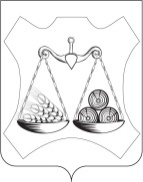 АДМИНИСТРАЦИЯ ОЗЕРНИЦКОГО СЕЛЬСКОГО ПОСЕЛЕНИЯСЛОБОДСКОГО РАЙОНА КИРОВСКОЙ ОБЛАСТИПОСТАНОВЛЕНИЕ20.03.2023                                                                                                        № 31п.ЦентральныйО предотвращении чрезвычайных ситуацийпри пропуске талых вод в  Озерницкомсельском поселении в 2023 году	В целях предотвращения чрезвычайных ситуаций при пропуске талых вод, защиты населения, объектов экономики и сельского хозяйства на период весеннего половодья 2023 года	1. Работу по подготовке к весеннему половодью 2023 года оставить за постоянно действующей оперативной группой комиссии по предупреждению и ликвидации чрезвычайных ситуаций,  обеспечения пожарной безопасности  и террористической безопасности Озерницкого сельского поселения во главе с заместителем председателя КЧС ПТБ Ефимовых Л.И.	2. Утвердить план мероприятий по безаварийному пропуску талых вод, предотвращению загрязнения водных объектов и ликвидации последствий половодья 2023 года. Прилагается.	3. Зам. главы администрации Ефимовых Л.И., специалисту I категории Рогожниковой Г.В. в срок до 01.04.2023 года	3.1. Провести учёт семей, подлежащих временному отселению из предполагаемых зон подтопления, определить и подготовить помещения для расселения людей и животных. Организовать заблаговременную эвакуацию больных и престарелых жителей.	3.2. Организовать проверку состояния труб автомобильных дорог и принять меры по их сохранности, своевременной очистке ото льда и снега с целью обеспечения пропуска  воды, организовать постоянное наблюдение за их состоянием в период половодья.	3.3. Создать аварийные бригады на период паводка.	3.4. Проверить обеспеченность ГСМ, продовольствием, медицинским имуществом, предметами первой необходимости на подведомственных территориях.	3.5. Привести в готовность все имеющиеся плавсредства  для перевозок сил и средств, необходимых при ликвидации возможных ЧС, для чего заключить договора с их владельцами. 	4. РЕКОМЕНДОВАТЬ:	4.1 Фельдшеру КОГБУЗ «Слободская центральная больница им.академика А.Н.Бакулева»  Грязевой В.С. обеспечить медицинским имуществом и предметами первой необходимости Сухоборский ФАП.         	4.2. Директору МКОУ Озерницкая ООШ п.Центральный Кошкиной Е.Р., зам.директора филиала МКОУ СОШ с.Шестаково ООШ п.Сухоборка Владимировой И.Л. провести  с сотрудниками школы и обучающимися инструктажи и занятия по мерам безопасности в период весеннего ледохода и половодья 2023 года.           5. Контроль за выполнением постановления возложить на зам.главы администрации Ефимовых Л.И., Рогожникову Г.В.Глава администрацииОзерницкого сельского поселения      И.И.Фоминых